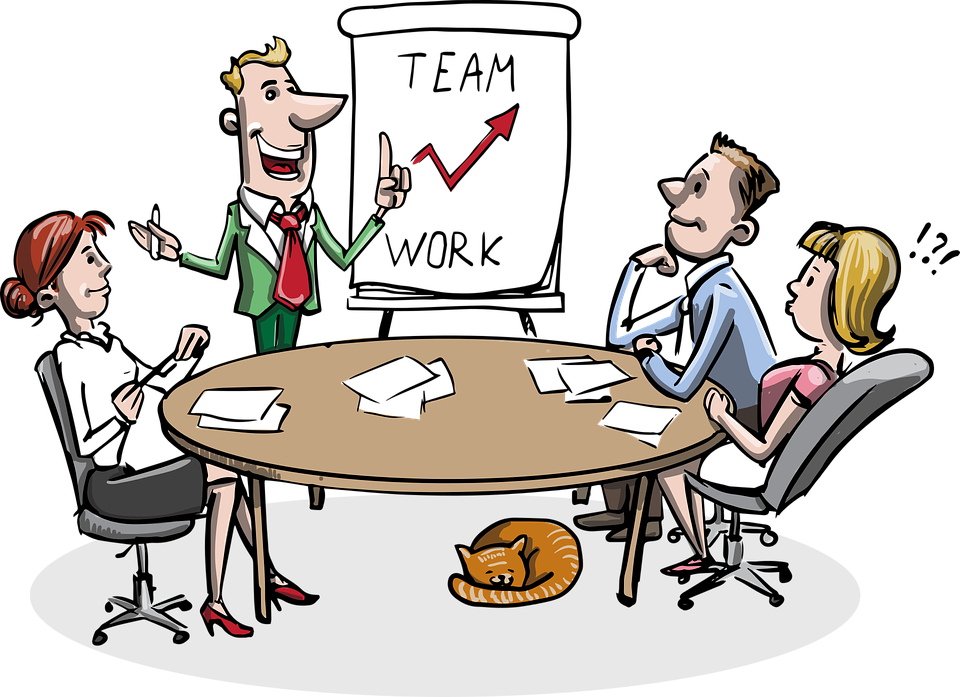  CITY COUNCIL MEETING AGENDA        MONDAY, APRIL 1, 2024PLEDGE OF ALLEGIANCE  CALL MEETING TO ORDER MINUTESVISITORSMarion County Humane Society OLD BUSINESSNEW BUSINESSGeneral Fund/Fire Fund Budget RevisionsThrasher invoice – Hardesty Bridge ProjectDEPARTMENT REPORTSOUTSTANDING BILLS ADJOURNMENT              WORK SESSION AT 6 PM   NEXT REGULAR MEETING WILL BE TUESDAY, APRIL 16